NEWBRIDGE Sign-up Letter.  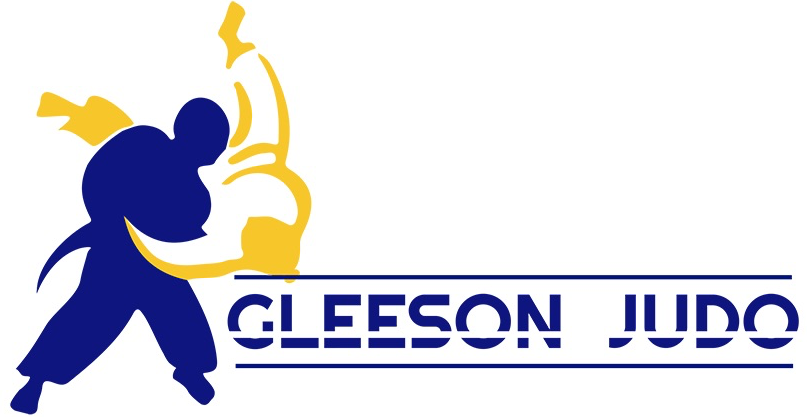 TERM DATES:   w/c 27 Sept. – w/c 29 Nov 2021. Time & Day:       8.ooam – 8.40am  Thursday.NEWS:  WELCOME BACK!! We’re very happy to be offering judo at Newbridge again. Main points of interest: we cover National Curriculum P.E. targets for KS 1 & 2. I am a fully qualified teacher & coach, 5th Dan (black belt) one of highest in the area.Trained in Japan for 9 years. Judo is a great activity for the growing child, many skills are covered, both for judo and for general physical, mental & social development.Sign-up information:Fees are £75.00 (with covid discount)for the dates shown above, this includes use of a judo kit. Payment: cash or cheque (to “F. GLEESON”), in an envelope with student’s name or by BACS. Please Santander Bank, Sort Code: 09-01-28, Acc # 53755189   Plus school ref: NWB & child’s full name. A follow up email might be a good idea too, just to make sure. We ask Fees must be paid in full by the start of term.Kit:   Girl's please T-shirts under jackets, hair tied back. No jewellery. No trousers under trousers.Note: Year one pupils get walked to class after sessionsAs always any problems or anything else please feel free to contact me through the website or by phone (finn@gleesonjudo.com or phone FINN: 07810-790039). Thanks for all your support. Please, keep checking your Handbook, the website & our Facebook page for information and updates. 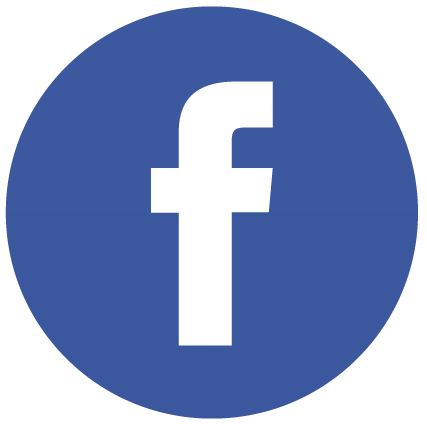 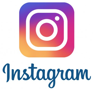 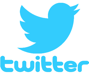 Please give us a click on social media:    Conditions: Payment will ensure entry to club (unless full-in which case new students will join a waiting   list). Refunds on leaving before the end of a term are not our policy. On leaving club Judo kits must be returned (either to the Judo Teacher or school office) with your name attached please. Judo Club autumn, 2021                            School: Newbridge SchoolMy child…………………………………..… (age + form:…………………) would like to continue/join* in the Judo Club. I give permission for my child to take part in this Club. I understand it is my responsibility to ensure my child has his/her asthma inhaler available and that I inform the coach of any other medical conditions from which my child suffers/or is suffering. Fees: cash*/ cheque*/ BACS* for sessions  £75.00					      Total: ………………………On very rare occasions I might take a picture of a training session to use on social media, if you don't want your child featured please tick the box. Contact phone numbers: ……………………………………..….  Email: ………………………………...……….Signed: …………………………………….… Printed: ………………………………………..…Date: ……………………...…. (Please return hard copies to the school office or email website letters to info@gleesonjudo.com Max numbers: 16.)